Segelwochenende am Bodensee Wie in den letzten Jahren wollen wir uns auch 2016 wieder zum Segeln am Bodensee treffen. Deshalb lädt die Regionalvertretung Baden-Württemberg  zum Segelwochenende vom 08.07. – 10.7.2016 ein.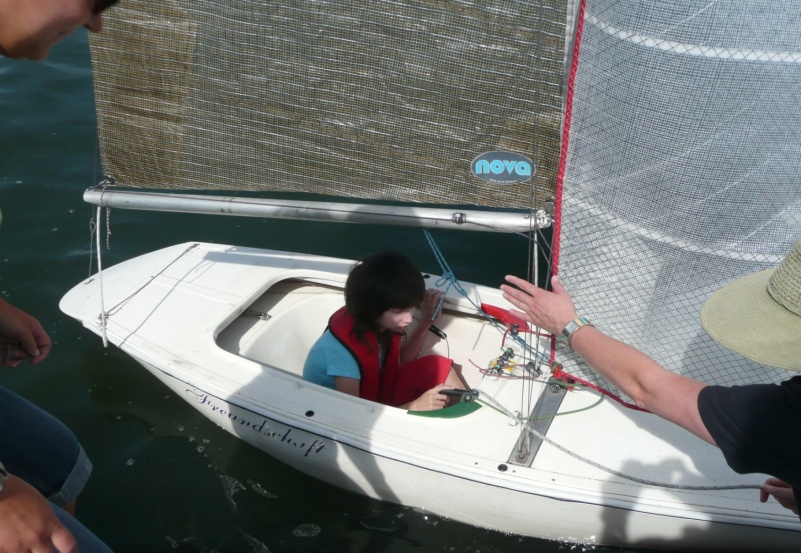  Das Segelangebot richtet sich an Kinder ab 5 Jahre. Jüngere Kinder segeln in Begleitung ihrer Eltern.Die Kinder werden die Gelegenheit haben unter fachkundiger Anleitung Kapitän im eigenen Boot zu sein. Gesegelt wird im sog. „Mini12er“, dies ist ein Boot, indem der Segler alleine sitzt. Das Boot ist kentersicher und wird von einem Beiboot begleitet. Dadurch ist optimaler Schutz und 100% Begleitung des Seglers gewährleistet. Die Herausforderung, das Boot selbst zu steuern, beinhaltet die wunderbare Möglichkeit Selbstvertrauen und Mut zu entwickeln. Das Segelangebot wird vom Verein  Integrativer Segelverein Bodensee e.V. 78345 Moos durchgeführt.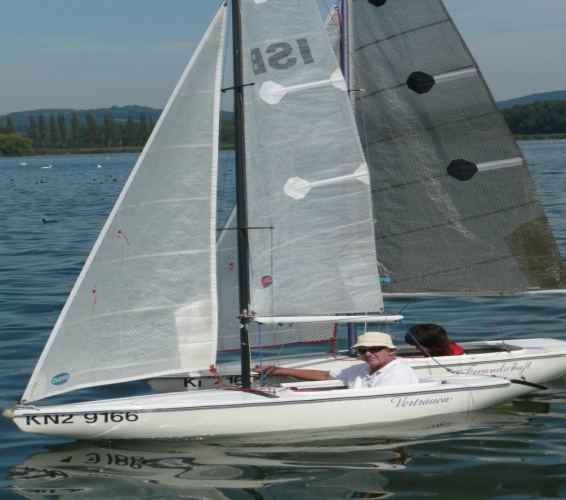 Für Nicht-Segler  und Geschwisterkinder wird wie immer eine Kinderbetreuung geboten. Wohnen werden wir im Hotel-Gasthaus Seehörnle, Hörnliweg 14, 78343 Gaienhofen-Horn.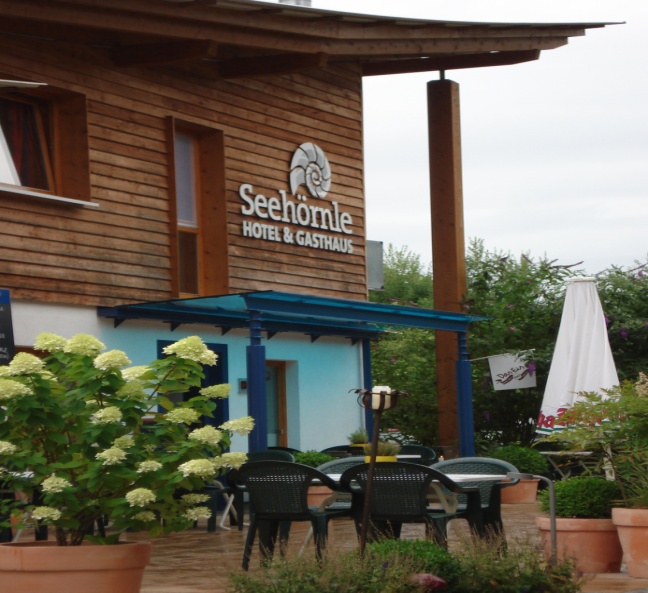 Kosten und VerpflegungErwachsener 110,-- €1 Jugendlicher 13-18 Jahre 80,-€1 Kind 5 – 12 Jahre 60,--€Kinder bis 4 Jahre im Zimmer der Eltern kostenlosDie angegebenen Preise enthalten 2 Übernachtungen mit Vollpension und die angebotenen Veranstaltungen.Für Nichtmitglieder erhöht sich der Preis um 20,00 Euro pro Person.Anmeldeschluss für das Wochenende ist der 15.Mai 2016Die Kosten sind bis spätestens 15.6.2015 auf das BEBSK-Konto einzuzahlen:BEBSK e.V.Stichwort: Segelwochenende Bodensee 2016Kontonummer: 2376812Bankleitzahl: 360 605 91Sparda Bank West e.G.Wir hoffen, dass wir euer Interesse geweckt haben und das Angebot regen Anklang findet.Nähere Informationen und Fragen zum Wochenende werden gerne beantwortet unter 0751/552732 (Ingrid Oesterle) oder per  E-Mail: Baden-Wuerttemberg@BEBSK.deABS.:BEBSK e.V.z.Hd. Ingrid OesterleLessingstr. 388250 WeingartenAnmeldungHiermit melde ich folgende Personen zum Segelwochenende vom 08.07.- 10.07.2016 in Moos am See an. Nach der Anmeldfristerhalte ich eine ReservierungsbestätigungName						Alter				Preis---------------------------------------------------		-----------------------		---------------------------------------------------------------------------		-------------------------		----------------------------------------------------------------------------		-------------------------		------------------------------ -----------------------------------------------_	-------------------------		------------------------------------------------------------------------------		-------------------------		-----------------------Der Gesamtbetrag ist nach Erhalt der Reserviertungsbestätigung, spätestens bis 15.06.2016 an folgende Bankverbindung zu zahlen:BEBSK e.V.Stichwort: SegelwochenendeIBAN	DE95 3606 0591 0002 3768 12BIC	GENODED1SPESparda Bank West e.G.------------------------------------------------- 				------------------------------------Ort und Datum							Unterschrift		